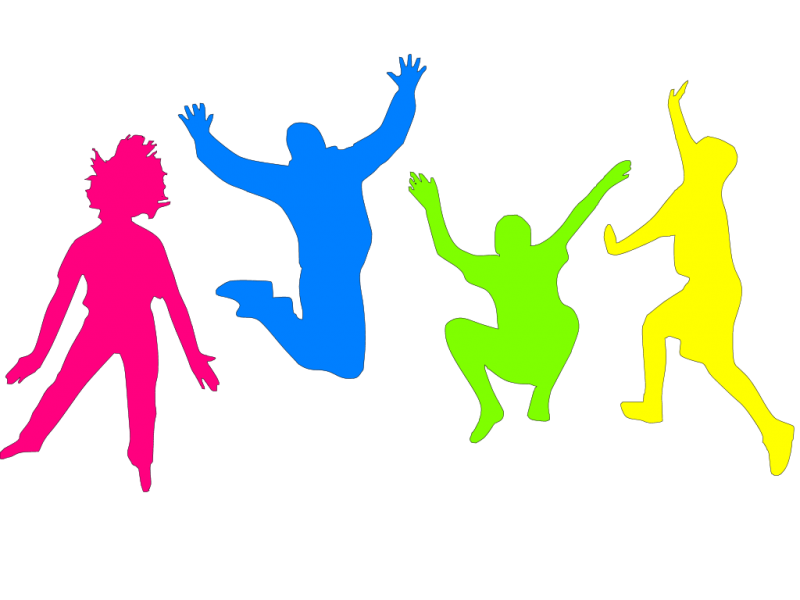 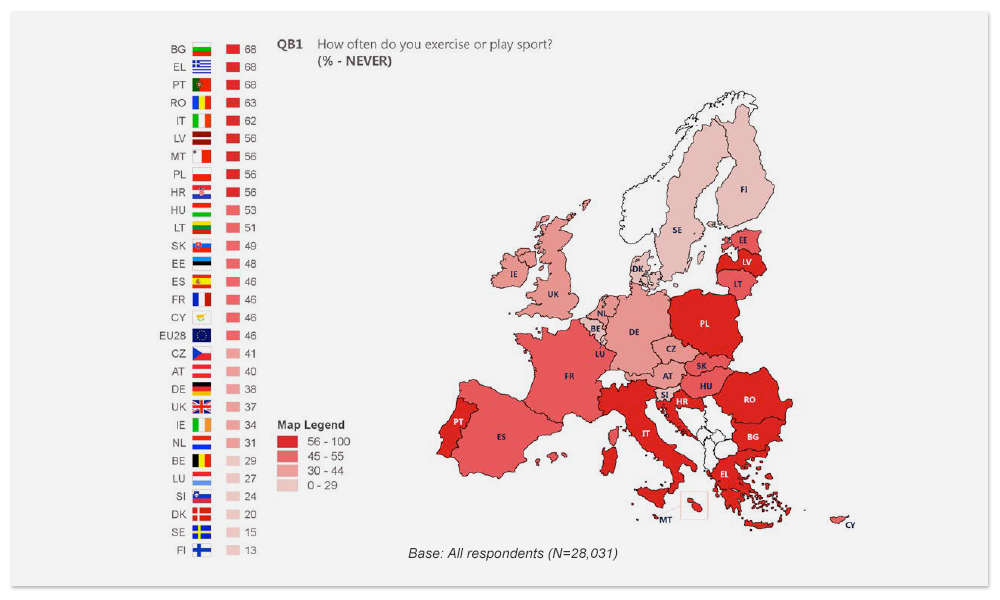 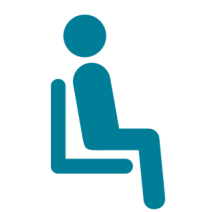 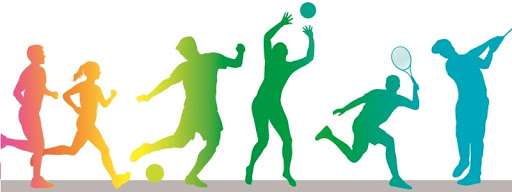 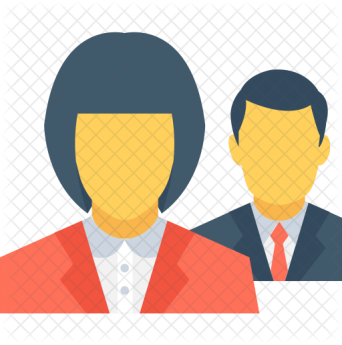 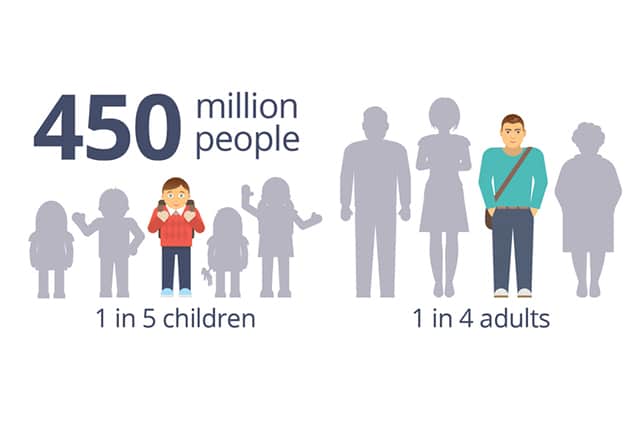 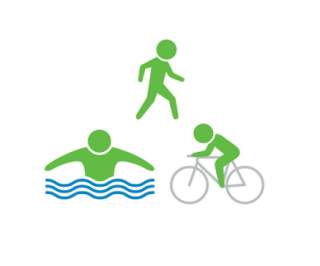 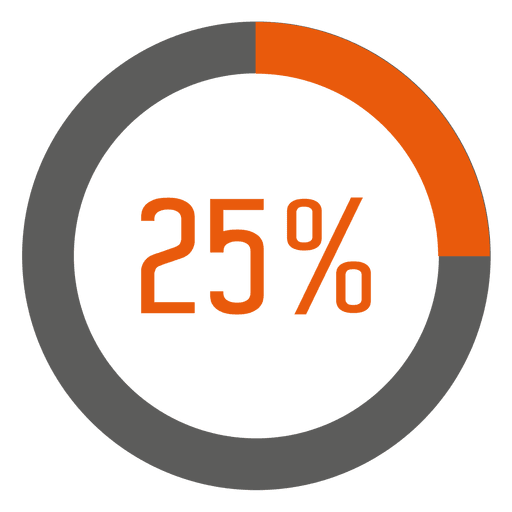 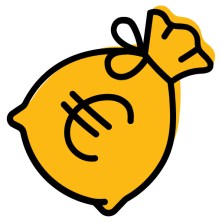 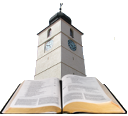 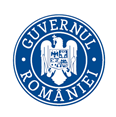 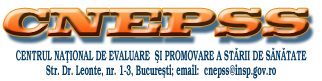 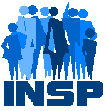 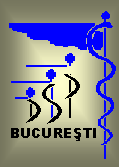 				           INSTITUTUL NAȚIONAL 		        CENTRUL NAȚIONAL DE EVALUAREA ȘI	CENTRUL REGIONAL DE SĂNĂTATE         		Direcția de Sănătate PublicăMINISTERUL SĂNĂTĂȚII		DE SĂNĂTATE PUBLICĂ			PROMOVAREA STĂRII DE SĂNĂTATE	PUBLICĂSIBIU                                                                             BUCURESTIMaterialrealizatîncadrul subprogramuluide evaluareşipromovare a sănătăţiişieducaţiepentrusănătate al MinisteruluiSănătăii -  pentrudistribuțiegratuită